PROJETO PEDAGÓGICODOCURSO DE ESPECIALIZAÇÃO EM????ÁREA DE CONHECIMENTO: ??? (Consultar tabela de áreas do conhecimento do CNPq)COORDENAÇÃO: ??? E-mail: ???@utfpr.edu.brLocal??/??/????Apresentação do Curso:Título: Curso de Especialização em ?????Distribuição de Carga HoráriaX horas PresenciaisX horas Atividades Práticas SupervisionadasX Horas EAD
X Horas ....Carga Horária Total: Justificativa, Objetivo e Público-alvo:?????Vagas Ofertadas:Sobre o número total de alunos matriculados haverá um acréscimo de 10%, em vagas adicionais, visando a capacitação de servidores, conforme política institucional da UTFPR.Critérios de Seleção e Requisitos para Ingresso:Análise de Currículo, Maior Idade, área de formação, área de atuação, experiência profissional, (anexar tabela de pontuação, se houver).“Art. 15. A admissão ao curso de pós-graduação Lato Sensu da UTFPR é feita mediante Edital de Seleção, obedecendo aos requisitos estabelecidos no Projeto Pedagógico de Curso.” Exigência e Modalidade de Trabalho de Conclusão de Curso:Será exigido Trabalho de Conclusão de Curso? Caso afirmativo, qual a modalidade?Previsão de oferta de Disciplinas Isoladas:Serão ofertadas disciplinas de forma isolada visando à qualificação profissional, em conformidade com o Regulamento dos Cursos de Extensão da UTFPR?Caso afirmativo, informe:Obs.: Incluir todas as disciplinas do curso que serão ofertadas de forma isolada visando à qualificação profissional. Nota: Para a oferta como cursos de extensão, o PPC aprovado será utilizado como referência pela DIRECDos procedimentos para segunda chamada e recuperação de rendimentoArt. 25. É assegurada ao aluno, segunda chamada de avaliações e recuperação do rendimento acadêmico, desde que a(s) justificativa(s) apresentada(s) seja(m) deferida(s) pela coordenação do curso.§1º. Os procedimentos operacionais, prazos e critérios para requerimento e realização devem estar previstos no PPC.§2º. O prazo limite para realização é de 60 (sessenta) dias, após o encerramento da respectiva disciplina do curso, objeto da solicitação.( Neste campo sugere-se que o coordenador coloque a melhor distribuição de tempo para poder realizar o processo Ex. Para os que não conseguiram nota suficiente na avaliação e desejem recuperação de rendimento deverão protocolar o Requerimento, devidamente justificado, em até 5 dias após o resultado da avaliação, no DERAC/SEGEA, Análise do Requerimento em até 15 dias, avaliação em até 15 dias após do parecer da análise, Resultado em até 10 dias após avaliação)Matriz Curricular:Plano de Ensino das Disciplinas:Obs.: Incluir todas as disciplinas do curso.Pessoal de Apoio:Atividade de Apoio Prevista (secretaria, apoio técnico, estagiários, tutores): Secretaria : Descrição das atribuições: Apoio (opcional): Descrição das atribuições: Estagiários (opcional): NúmeroDescrição das atribuições: Tutores(opcional): Descrição das atribuições: Cronograma de Execução:Início e Término das Atividades: O curso será realizado em x (extenso ) semestres letivos As datas específicas estarão descritas no edital de oferta de cada edição do curso que deverá ser aprovado pela DIRPPG.Disciplinas, Docentes Responsáveis, Titulação e Instituições Envolvidas:Obs.: Incluir todas as disciplinas do curso.Resumo do Currículo Lattes dos Docentes:Obs.: Incluir todos os docentes do curso.Anexos:1 - Aprovação do Colegiado do curso de graduação ou Stricto Sensu ou do Conselho do departamento acadêmico associado a proposta.2 - Anuência e concordância de participação do corpo docente.3 - Ciência da chefia imediata do corpo docente pertencente à UTFPR.4 - Cópia do certificado ou diploma de maior grau dos docentes externos à UTFPR.Art. 11. O curso pode contar com a participação de profissionais não pertencentes ao quadro de servidores da UTFPR.§1º. No mínimo 50% (cinquenta por cento) da carga horária total do curso deve ser ministrada por servidores da UTFPR.§2º. Em casos excepcionais, devidamente justificados e aprovados pelo COPPG, o curso poderá ter seu funcionamento autorizado com proporções inferiores a indicada no §1º, observando o mínimo de 1/3 (um terço) de servidores da UTFPR.§3º. No caso de ocorrência do previsto no §2º a comprovação da reconhecida capacidade técnica e a pertinência de atuação dos profissionais externos no curso devem estar devidamente fundamentadas e documentadas no PPC.5 - Conferência da Diretoria de Pesquisa e Pós-Graduação.........., ...de ..........de 20...Conferência DIRPPG – XX, Curso de Especialização em ....,A conferência abaixo apresenta os principais itens e anexos a serem verificados nos Projetos Didático Pedagógicos de Cursos de Especialização, de acordo com o Regulamento da Organização Didático-Pedagógica dos Cursos de Pós-Graduação Lato Sensu da UTFPR (Resolução 033/2019-COPPG).Observações e Justificativas:Após a conferência e avaliação realizada pela DIRPPG, atestamos que o presente PPC atende as exigências acima e pode ser encaminhado para análise do COPPG.Assinatura e nome  do Responsável pela Conferência (Diretor ou Assessor)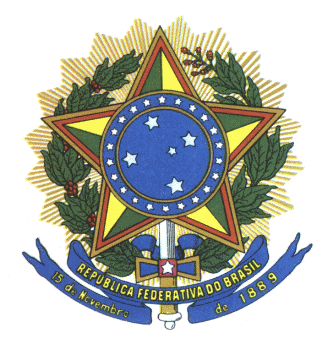 Ministério da EducaçãoUniversidade Tecnológica Federal do ParanáDiretoria de Pesquisa e Pós-GraduaçãoDepartamento ou CoordenaçãoCampus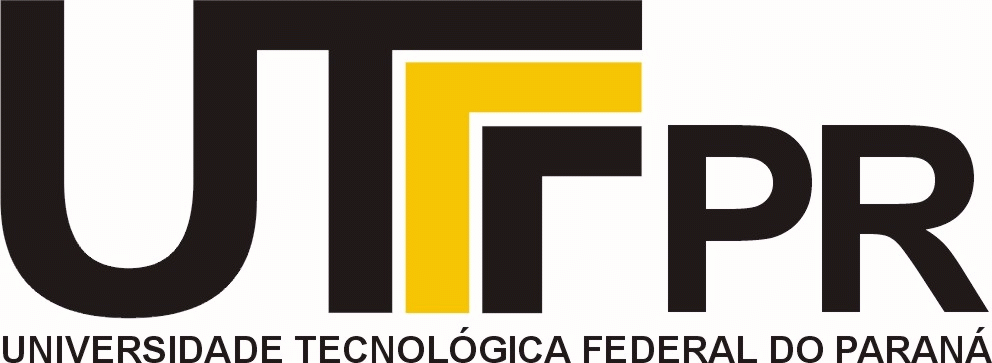    Modalidade:  Presencial  À Distância  Não  Sim   Modalidade:  Monografia  Artigo Outro (patente, software)................................  Sim  NãoDisciplinaCargaHorária(horas)TitulaçãoDocente ResponsávelDisciplina: Carga Horária:Objetivo:Objetivo:Programa:Programa:Metodologias de Ensino Aprendizagem:Metodologias de Ensino Aprendizagem:Previsão de Trabalhos Discentes:Previsão de Trabalhos Discentes:Forma de Avaliação:Forma de Avaliação:Bibliografia:Consulta à base Biblio Tec em: DataBibliografia:Consulta à base Biblio Tec em: DataInício das atividades letivasEx 1º. Semestre, 2º. SemestreFériasEx Meados de julho de cada ano Reinício das atividades letivasEx Meados de agosto de cada anoTérmino das atividades letivasEx 4º. Semestre letivo, Meados de dezembro...Data limite para entrega do Trabalho de Conclusão de Curso (quando aplicável)Ex 120 (cento e vinte) dias, contados a partir da data de realização da última aula do Curso.OrdemDisciplinaCargaHorária(horas)TitulaçãoDocente responsávelVínculo/AtuaçãoNome:??????Texto descritivo......?????Texto descritivo......?????Última atualização do currículo em ??/??/????Endereço - Currículo Lattes: ???????Última atualização do currículo em ??/??/????Endereço - Currículo Lattes: ???????Nome:??????Texto descritivo......?????Texto descritivo......?????Última atualização do currículo em ??/??/????Endereço - Currículo Lattes: ???????Última atualização do currículo em ??/??/????Endereço - Currículo Lattes: ???????1Aprovação do Colegiado do curso de graduação ou Stricto Sensu ou do Conselho do departamento acadêmico associado a proposta2Anuência e concordância de participação do corpo docente3Ciência da chefia imediata do corpo docente pertencente à UTFPR4Cópia do certificado ou diploma de maior grau dos docentes externos à UTFPR.5Conferência da Diretoria de Pesquisa e Pós-Graduação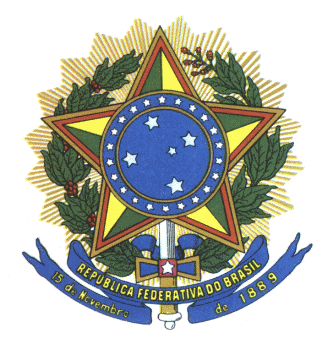 Ministério da EducaçãoUniversidade Tecnológica Federal do ParanáPró-Reitoria de Pesquisa e Pós-GraduaçãoDiretoria de Pesquisa e Pós- GraduaçãoCoordenação Lato Sensu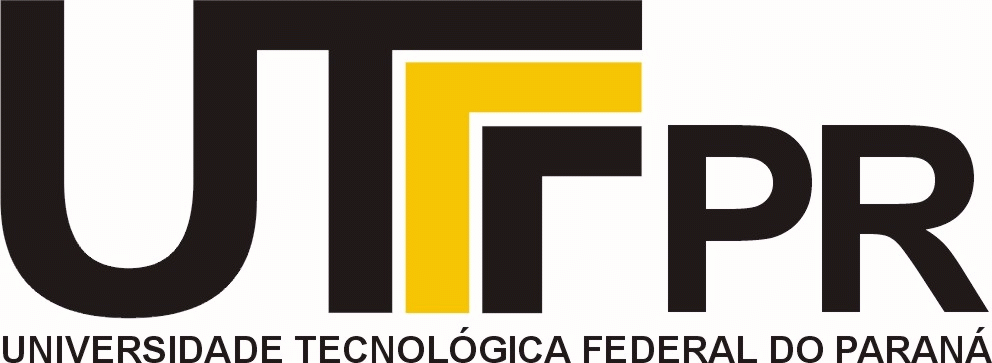 N.Artigo/Item do RegulamentoDescriçãoConferênciaArt. 4º. §1º.No PPC devem ser descritos, no mínimo:i. Justificativa;ii. Objetivo;iii. Público-alvo;iv. Critério de seleção;v. Processos de avaliação da aprendizagem dos estudantes;vi. Matriz curricular;vii. Corpo docente, devidamente qualificado com o resumo do Currículo Lattes dos docentes,atualizado nos últimos 12 meses;viii. Cronograma de execução genérico, sem especificar datas, em que seja demonstrada adistribuição e ordem das disciplinas.☐Art. 4º. §2º.A matriz curricular citada na alínea vi do §1º, deve respeitar a carga horária mínima de 360(trezentos e sessenta) horas e conter as disciplinas ou atividades de aprendizagem e o respectivoplano de curso no qual deve ser descrito:i. Objetivo;ii. Programa;iii. Metodologias de ensino aprendizagem;iv. Previsão de trabalhos discentes;v. Forma de avaliação;vi. Bibliografia atualizada.☐Art. 4º. §4º.Deverão estar anexos ao PPC os seguintes documentos:i. Aprovação do Colegiado do curso de graduação ou Stricto Sensu ou do Conselho do departamento acadêmico associado à proposta; ii. Anuência e concordância de participação do corpo docente;iii. Ciência da chefia imediata do corpo docente pertencente à UTFPR;iv. Cópia do certificado ou diploma de maior grau dos docentes externos;v. Conferência da Diretoria de Pesquisa e Pós-Graduação dos anexos citados nos itens i a iv do presente parágrafo.☐Conferências Complementares(a critério da DIRPPG)☐